ATIVIDADES  DE ADIÇÃO PARA O ALUNO ÉRICK 5º ANO 2FAZER A DATA; ESCREVER SEU NOME COMPLETO;COPIAR AS ATIVIDADES NO CADERNO DE MATEMATICA E RESOLVÊ-LAS: 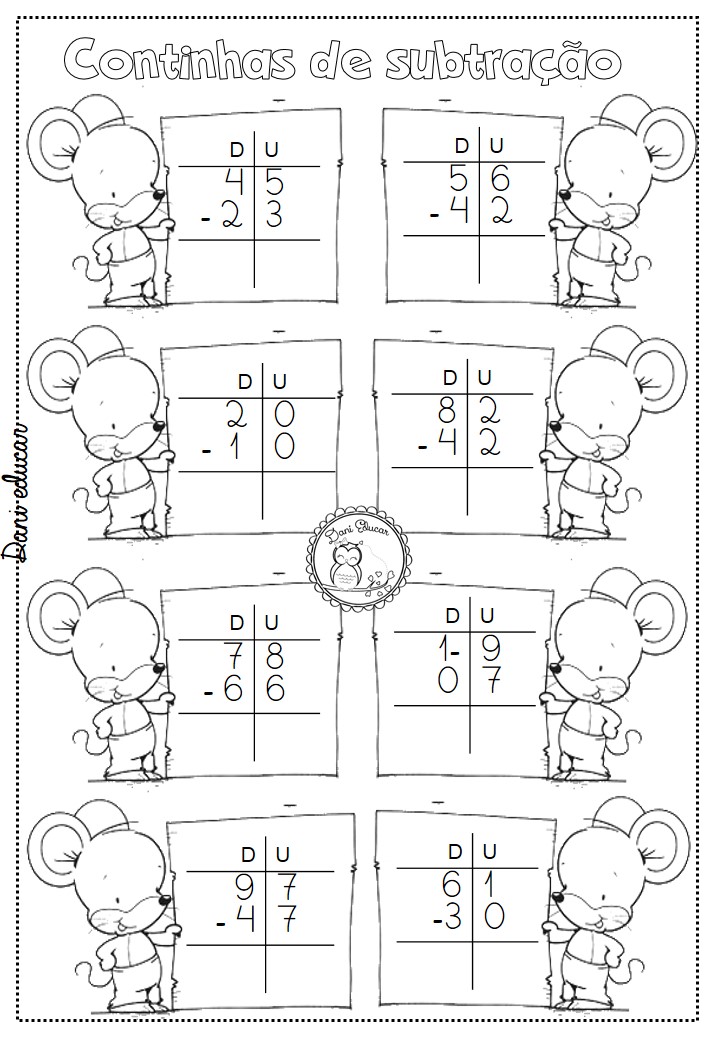 